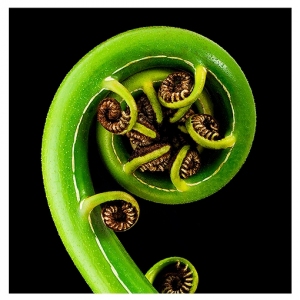 Have you worked with clients who have survived whānau violence?Do these clients want to help other children who experience whānau violence?My name is Anna Walters and I am undertaking research as part of my Doctor of Clinical Psychology. I am inviting young Māori to participate in research about what helped them to cope with experiencing whānau violence.  This will help to develop an understanding of what helps children during these difficult times so other children can benefit from their knowledge and experience.In order to participate they must meet the following selection criteria:- Aged 18-25 years- Identify as NZ Maori- Previously witnessed and/or experienced whānau violence between the ages of 0 and 16- Living free and safe from violence for at least 2 yearsThe interview will be between one to two hours and a Westfield voucher will be given to thank them for their time and participation. Please call Anna Walters, a student from the University of Auckland on 020 40472108 for more information.  Leave your phone number, name and good time to ring.